АДМИНИСТРАЦИЯ  ВЕСЬЕГОНСКОГО  РАЙОНАТВЕРСКОЙ  ОБЛАСТИПОСТАНОВЛЕНИЕг. Весьегонск14.11.2016                                                                                     № 390Об уполномоченном на согласование заключения муниципального контракта с единственным поставщиком (подрядчиком, исполнителем)В соответствии с пунктом 25 части 1 статьи 93 Федерального закона от 5 апреля 2013 г. №44-ФЗ «О контрактной системе в сфере закупок товаров, работ, услуг для обеспечения государственных и муниципальных нужд» п о с т а н о в л я ю:1. Уполномочить Чистякову Марию Михайловну, заведующего отделом правового обеспечения администрации Весьегонского района на согласование заключения муниципального контракта с единственным поставщиком (подрядчиком, исполнителем).2. Разместить настоящее постановление на официальном сайте муниципального образования Тверской области «Весьегонский район» в информационно-телекоммуникационной сети «Интернет».3. Настоящее постановление вступает в силу со дня его принятия.Глава администрации района                                       И.И. Угнивенко      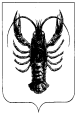 